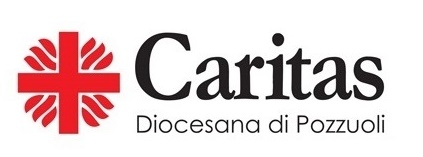 RITIRO SPIRITUALE A FRASCATI (ROMA)PER OPERATORI DELLE CARITAS PARROCCHIALI Venerdì 21, sabato 22 e domenica 23 settembre 2018ProgrammaVenerdì 21 – Partenza in mattinata da Pozzuoliore 15: partenza da Pozzuoli; ore 18 arrivo al Centro Giovanni XXIII di Frascati, sistemazione, accoglienza e introduzione; ore 19: penitenziale (in Cappella); ore 20: cena; ore 21: compieta (in Cappella)Sabato 22 ore 8: colazione; ore 9: lodi; ore 9,30: relazione; ore 11,30: lavori di gruppo; ore 13: pranzo; ore 16: presentazione lavori di gruppo; ore 18: Celebrazione Eucaristica; ore 20: cena; ore 21: compietaDomenica 23 ore 8: colazione; ore 9: lodi; ore 9,30: partenza escursione a Roma (o, in alternativa ai Castelli Romani); ore 14: pranzo a Frascati. Ritorno a Pozzuolischeda iscrizioneNome………………………………………………….…………. Cognome……………………………………………………………………………………………….Data di nascita………………………………………………..Luogo di nascita……………………………………………………………………………………..Forania…………………………………………………………………………………parrocchia…………………………………………………………………………Telefono…………………………………………………………..email…………………………………………………………………………………………………….Note particolari (sistemazione alberghiera e alimentazione)……………………………………………………………................................Costo euro 90,00 (novanta euro a persona comprensivo di soggiorno in camera doppia o tripla, due colazioni, due pranzi, due cene e trasporto)Acconto……………………………………………Data………………………………..                                                                                                   Firma……………………………………………….Nb: tutti devono portare documenti di riconoscimento e tessera sanitaria per la registrazione in albergotutte le sistemazioni si intendono in camera doppia o triplaContatto: 393.5861941 - comunicazione@caritaspozzuoli.it